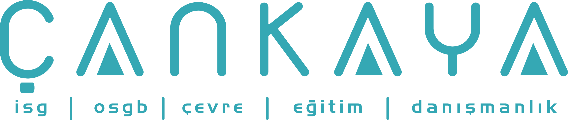 İŞBAŞI İSG KONUŞMALARI(TOOLBOX TALKS) No:  442               			        Sayfa No: 1/1                                                                                                   KALDIRMA OPERASYONLARIİnşaat sahasında kaldırma operasyonları; vinçler, yük asansörleri, kaldırma düzenekleri, forklift gibi iş makinaları ile yapılmaktadır. Kaldırma operasyonuna başlanmadan önce; Operasyona katılacak kişilerce kaldırma işlemi planlanmalı, Planlama çerçevesinde uygun görev dağılımı yapılmalı, Gerekli risk analizi yapılmış olmalı ve gerekli tedbirler alınarak işe başlanmalıdır. Ekipman, kaldırılacak yük, çevredeki kişiyi etkileyici etmenler gibi bilgi verici konuşmalar kaldırma öncesinde yapılmalıdır! Güvenli bir biçimde, devamlı kontrol ve gözetim altında kaldırma ve taşıma operasyonu tamamlanmalıdır! Yetkili ve sertifkalı işaretçi olmadan kaldırma işlemi yapmak tehlikeli ve yasaktır. Güvensiz kaldırma işlemleri sonunda her yıl pek çok kaza, yaralanma ve ölümle sonuçlanan olaylar meydana geldiği unutulmamalıdır! Genel Önlemler; Kaldırma operasyonları için risk analizleri hazırlanmalı, duruma göre konuşmalara ek yapılmalıdır. Tüm kaldırma ekipmanları kontrol edilmeli, çalışmaya uygunluk etiketi kullanılmalı, bu etiketlere ve kullanımına dikkat edilmelidir. Kaldırma işleminde kullanılan araca kaldırabileceğinden fazla yük yüklenmemelidir. Kaldırma operasyonu sadece yetkili kişilerce yapılmalıdır. Kaldırma operasyonu esnasında yükün altında kesinlikle durulmamalıdır. Elektrik kabloları gibi yukarıda bulunabilecek tehlikelere kaldırma esnasında dikkat edilmeli gerekli tedbirler alınmalıdır. Kaldırma ekipmanları kaldırma operasyonlarından önce mutlaka kontrol edilerek oluşabilecek hatalar baştan önlenmelidir. Mutlaka prosedürleri izleyerek güvenli bir kaldırma operasyonu gerçekleştirilmeli, gerekli prosedürlerden bahsedilmelidir! 